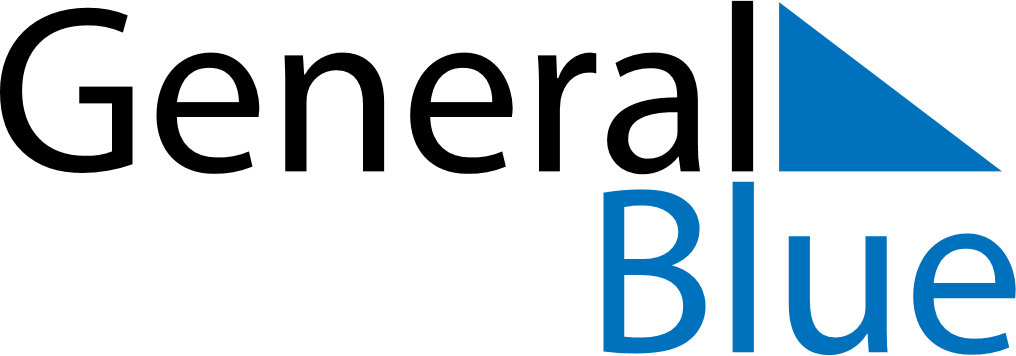 Uganda 2028 HolidaysUganda 2028 HolidaysDATENAME OF HOLIDAYJanuary 1, 2028SaturdayNew Year’s DayJanuary 26, 2028WednesdayLiberation DayFebruary 16, 2028WednesdayArchbishop Janan Luwum DayFebruary 26, 2028SaturdayEnd of Ramadan (Eid al-Fitr)March 1, 2028WednesdayAsh WednesdayMarch 8, 2028WednesdayInternational Women’s DayApril 14, 2028FridayGood FridayApril 16, 2028SundayEaster SundayApril 17, 2028MondayEaster MondayMay 1, 2028MondayLabour DayMay 5, 2028FridayFeast of the Sacrifice (Eid al-Adha)June 3, 2028SaturdayMartyr’s DayJune 9, 2028FridayNational Heroes DayOctober 9, 2028MondayIndependence DayDecember 25, 2028MondayChristmas DayDecember 26, 2028TuesdayBoxing Day